　递补人员体检结果：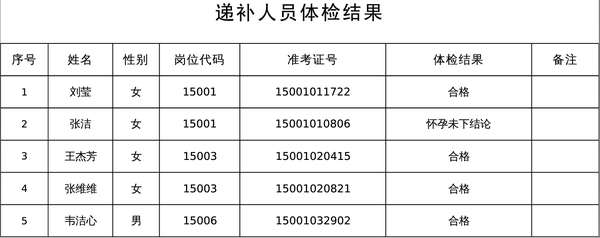 　　放弃及递补人员名单：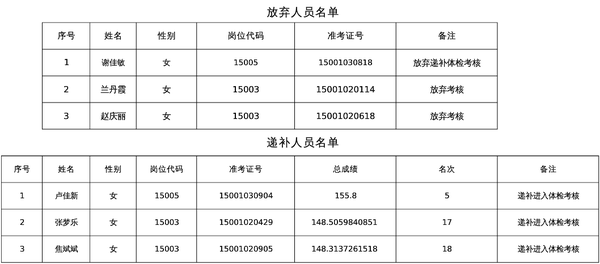 